3-1 & 3-3 Quiz                       					Name: ______________________________ Directions: Show your work for each step. You can receive partial credit so it is important to show each step. 1. Put the linear equation in standard form.			2. Find the x- and y- intercepts of   7y = x + 21. 4y = 16x + 83. a) Graph 3y = -2x - 6 using the x- and y- intercepts. 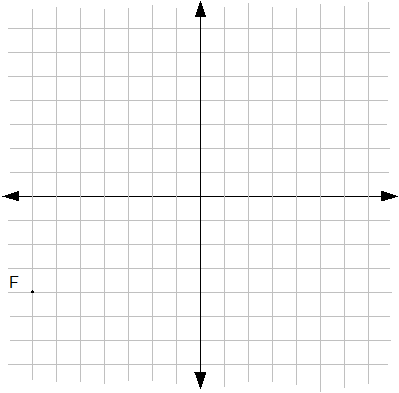  b) Is the slope of the line you graphed: positive, negative, zero or undefined? c) Find the rate of change of the line you graphed using the slope equation and 2 points on the line. Remember:	4. Label each line as having a slope that is either: positive, negative, zero or undefined.